Тема классного часа: «Чего вы хотите от жизни»Цель:Сформировать свое собственное представление об успешности, об условиях человеком?Формулировка понятия «успех», «успешность».Как стать успешным человеком?Каким должен быть успешный становления успешной личности.Определить качества человека, которые помогают добиться успеха, выявить у себя наличие таких качеств.Задачи:- способствовать развитию коммуникативных качеств, умению вести беседу;- способствовать развитию умения принимать самостоятельные решения;- воспитывать уверенность в своих силах, неприятие равнодушия к себе;- развивать у учеников инициативу и творчество.Форма проведения: круглый стол с элементами ситуативного практикума.Вопросы для обсуждения:Кого можно назвать успешным человек?Ход занятия:Два мира есть у человека,Один, который нас творил,Другой, который мы от века,Творим по мере наших сил.Вступительное слово учителя:- Добрый день! Сегодня мы собрались за «круглым столом», чтобы обсудить, что значит «быть успешным человеком», что такое «успех», ведь, наверняка, вы уже начинаете задумываться о своем будущем, о том, чего вы хотите достичь в этой жизни.- Итак, тема нашего классного часа «Если хочешь стать успешным».- Рождается ребенок, и каждый родитель мечтает о его безоблачном, светлом будущем, видит его счастливым и успешным. Итак, о чем же мечтают ваши родители?(ответы детей: хорошее образование, профессия, семья и т. д.)- Закончите, пожалуйста, мои фразы*Если это образование, то самое… (ответы: хорошее, высшее…)*Если это профессия, то самая… (ответы: престижная, интересная…)*Если это семья, то самая… (ответы: любимая, лучшая, дружная…)*Если это друзья (окружение), то самые… (ответы: надежные, отзывчивые…)- А что же такое «успех»? Давайте попробуем дать определение.(ответы учащихся: достижение цели, достижение материальных благ, популярность и т. д.)- Посмотрите, какое определение дано в словаре«Успех – общественное признание,– удача в достижении чего-нибудь,– хорошие результаты в работе, учебе».- Давайте нарисуем словесный портрет успешного человека.(дети работают в группах: девочки и мальчики)- Скажите, успех приходит к человеку внезапно?(ответы детей: нет, к нему нужно стремиться, работать и т. д.)- Что вы можете делать уже сейчас, чтобы в будущем стать успешными?(ответы детей: хорошо учиться, дополнительно заниматься спортом, музыкой, развивать характер и т. д.)- Конечно, каждый человек должен стремиться к успеху с детства, ставить цели и добиваться их, постоянно работая над собой. Хочу привести несколько примеров1. История Ольги Скороходовой - кандидата педагогических наук, слепоглухонемой с детства, автора книги "Как я воспринимаю окружающий мир". У нее было огромное желание стать человеком среди людей.2. Профессор Ракитов ослеп и оглох, когда ему было 11 лет. Он разработал программу экономического развития Костромской области, возглавил научно-исследовательский институт, работал по 16 часов в сутки.3. Камиль Ахметов. О нем писала газета "Вечерняя Уфа" "Он победил тьму". Несмотря ни на что, он стал кандидатом юридических наук, известным адвокатом.-Три судьбы, три человеческие жизни. Что их объединяет?(ответы учеников: построили свою жизнь, как хотели, боролись с трудностями, шли к цели)- А кто помогает человеку в достижении целей? Можно ли сделать это самостоятельно?(ответы детей: родители, учителя, друзья)- Совершенно верно.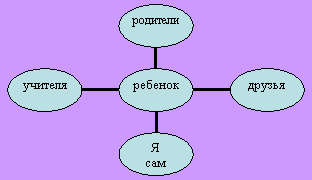 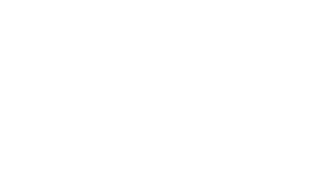 - Послушайте, пожалуйста, сказку «Глаза и лоб»Поссорились Глаза и Лоб.-Я выше Вас, захочу и прекрасно без вас проживу.Глаза закрылись на минутку, Лоб тут же разбил себя об стенку.- Какой мы можем сделать вывод из этой сказки?(ответы детей: прислушиваться к советам)Конечно, прислушиваться к совету старших необходимо. Они мудрее и опытнее.- Родители, отдавая ребенка в школу, очень надеются, что он будет успешен и в учебе, и в отношениях с одноклассниками и учителями. Учителя, принимая первый класс, мечтают о том же: об успехах своих первоклашек. Дети, впервые переступив порог школы, тоже ожидают от новой жизни только всего хорошего. Но все ли ожидания сбываются? Каждый ли человек становится успешным? Почему?(ответы детей: только те, кто к этому стремится, кто прилагает усилия, кто хочет этого и т. д.)- Какими качествами должен обладать успешный человек?(ученики записывают качества человека на вырезанные из цветной бумаги «лучики» и приклеивают их на ватман по кругу так, чтобы получилось солнце, затем читают и анализируют качества по степени их значимости: целеустремленность, трудолюбие, коммуникабельность, доброта…)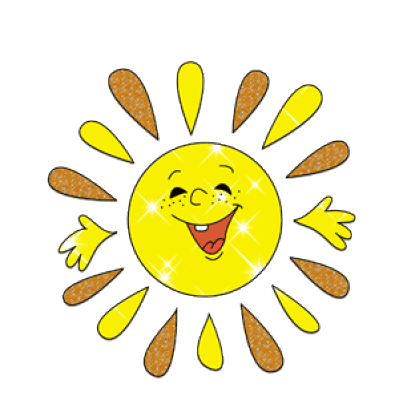 - Давайте выведем формулу, как нужно строить свою жизнь, чтобы стать успешным.(ответы детей: хорошо учиться в школе, слушать старших, ставить цели и стремиться к ним и т. д.)- А я хочу посоветовать вам*Построй свою жизнь, как ты хочешь!* Усвой весь опыт, который дает тебе жизнь!* Будь приятным людям!* Не мешай окружающим тебя людям, а помогай им!*Живи разумно полезно для себя и приятно для других!*Мы люди, есть мир, который нас окружает и создает и творит, и вы вполне можете творить свой мир по мере ваших сил.*А солнышко, которое у нас получилось, пускай всегда освещает вашу жизнь, дарит тепло и радость. Будьте счастливы и успешны!РЕФЛЕКСИЯ- СЕГОДНЯ Я УЗНАЛ (А)Чтобы стать успешным,…Я МОГУ…Я ХОЧУ…Я ДОЛЖЕН…- СЕГОДНЯ БЫЛО ИНТЕРЕСНО…